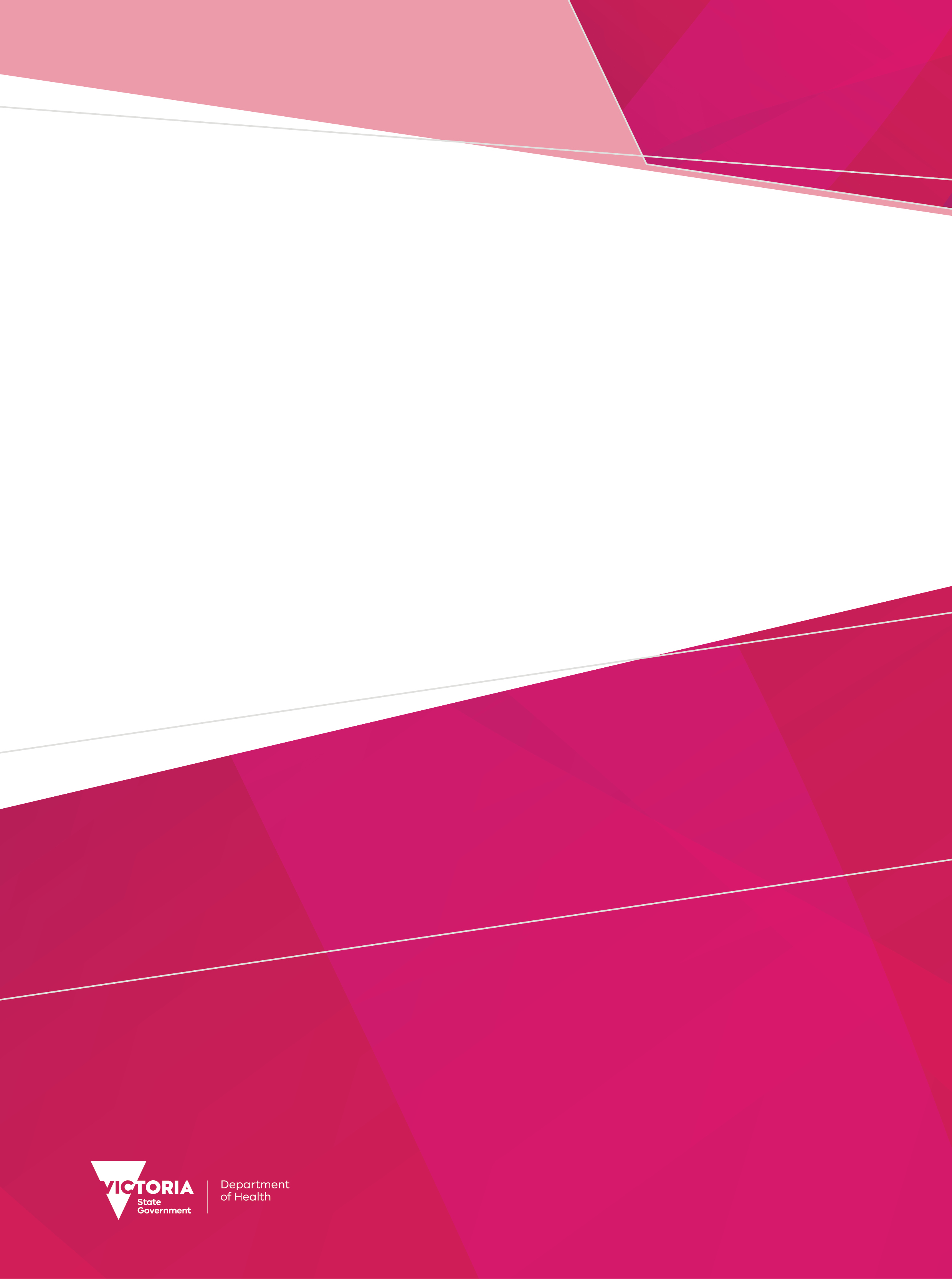 To receive this publication in an accessible format email HDSS helpdesk <hdss.helpdesk@health.vic.gov.au>.Authorised and published by the Victorian Government, 1 Treasury Place, Melbourne.© State of Victoria, Australia, Department of Health, July 2023.Except where otherwise indicated, the images in this document show models and illustrative settings only, and do not necessarily depict actual services, facilities or recipients of services. This document may contain images of deceased Aboriginal and Torres Strait Islander peoples.In this document, ‘Aboriginal’ refers to both Aboriginal and Torres Strait Islander people. ‘Indigenous’ or ‘Koori/Koorie’ is retained when part of the title of a report, program or quotation.ISBN 978-1-76131-150-5 (pdf/online/MS word) Available at VINAH minimum data set <https://www.health.vic.gov.au/data-reporting/victorian-integrated-non-admitted-health-vinah-dataset>ContentsSection 5 contents summary	4Section 5 contents summarySection 5 of the VINAH manual specifies the technical requirements of data transmissions that are to be made to the department. The sub-sections of this document are as such:Section 5a – Transmission and complianceAn overview of the VINAH MDS transmission process. Outlines the requirements for the frequency of transmission and correcting of errors, and other policies.Section 5b – VINAH MDS transaction implementation guideGuidance for software vendors in implementing VINAH MDS capabilities into their systems.Section 5c – HL7 reference and implementation guideGuidance for software vendors in assembling HL7 transmission files. Contains a definitive reference of the HL7 message definitions for use in conjunction with the Data Element Binding Table.Section 5d – HealthCollect portal manual transmission processThe process for users to manually transmit VINAH MDS data to the department using the HealthCollect portal.Section 5e – Submission purge procedureGuidance for users and software vendors on purging submissions from the VINAH MDS repository. Contains information for vendors to automate purges within their system.